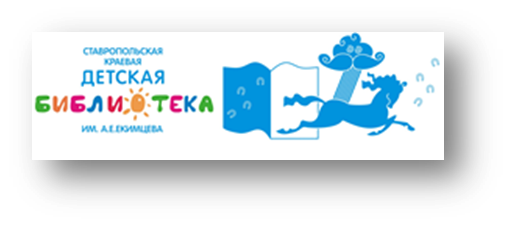 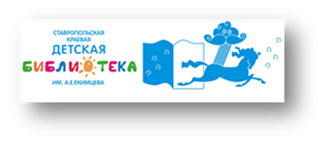 ГБУК СК «СТАВРОПОЛЬСКАЯ КРАЕВАЯ ДЕТСКАЯ БИБЛИОТЕКА  ИМ. А. Е. ЕКИМЦЕВА»Научно-методический отделИгровые формы рекомендательной библиографии для детей дошкольного и младшего школьного возрастаДайджест Ставрополь2014Составитель: Т.В. ЖелтухинаРедактор: Н.П. ЯркинаИгровые формы рекомендательной библиографии для детей дошкольного и младшего школьного возраста : дайджест / ГБУК СК «СКДБ им. А.Е.  Екимцева; НМО; сост. Т.В. Желтухина ; ред. Н.П. Яркина. – Ставрополь, 2014. – 30 с. СодержаниеДайджест посвящен созданию и использованию игровых рекомендательных библиографических пособий в детских библиотеках. Он включает методику создания библиографических игрушек, их виды,  а также опыт библиотек по использованию игровых форм рекомендательной библиографии в работе с маленькими читателями. Зачем нужны библиографические пособия-игрушкиДети, вовлекаемые в игру с помощью библиоигрушек, легко вспоминают известные им сказки, рассказы, пересказывают их, а это развивает речь, дети проявляют желание что-то перечитать, нередко импровизируют, придумывая продолжения полюбившихся историй об известных литературных персонажах. Библиоигрушки стимулируют развитие фантазии, воображения, мышления, побуждают к творческой активности. Нельзя забывать и о важности работы мелкой моторики пальцев рук, влияющей на умственные способности, так как ребенку приходится брать в руки не очень большие предметы (сделанные из пластилина, глины, вырезанные из картона, бумаги) и что-то переставлять, переодевать кукол, нанизывать, раскрашивать, лепить и    т.п. Эмоционально-духовная активность ребенка, его непроизвольное внимание на яркую необычную библиоигрушку также имеют немалое значение для гармоничного развития каждого маленького читателя и продуктивности восприятия новой информации.(Библиографическая игрушка – это творческо-игровой компонент в библиографическом пособии для детей дошкольного и младшего школьного возраста : консультация [Электронный ресурс] // Центральная детская библиотека города Мурманска [Электронный ресурс] : [web-сайт]. – URL: http://cdb-murmansk.ru/bibliograficheskaya-igrushka-konsultatsiya).Влияние на чтение детей рекомендательных указателей и списков возможно лишь в том случае, если читатель почувствует в библиотекаре друга и собеседника, знатока книг и любителя игр с детьми. Ребятам нравится указатель, в котором они находят не только тексты о книгах, но и рисунки, книжки-миниатюрки. Они могут, к примеру, открыть-закрыть ставенки, или, подергав за ниточки, вытащить загадку-сюрприз из рисунка, или что-то поменять местами непосредственно в пособии. Обычно в таких случаях дети без подсказки взрослых начинают обращаться и к рекомендуемым в пособии книгам, приучаясь, таким образом, к самостоятельному выбору книг для чтения.Как показывают наблюдения, почти все библиографические игрушки вызывают интерес у детей, в том числе читательский. Но всякий раз сначала возникает вполне естественное желание поиграть, придумать и свою новую игру, дополняя замысел создателя пособия. Через игру, как было доказано психологами много лет назад, ребенок быстрее и успешнее движется в своем развитии. Через библиографические игрушки ребенок быстрее понимает, почему надо читать не все подряд, а предпочтительнее – хорошие книги; как найти книгу на библиотечной полке, книги по одной теме или одного автора и т.д.Во многих ЦБС занимаются придумыванием пособий-игрушек самого разного содержания и всевозможных форм, но их объединяет одна особенность: «встроенность» в пособие таких игровых элементов, которые способны продуцировать с помощью пособия детскую игру, ведущую к книгам, а после прочтения книг – иногда снова к игре (заполнение литературного кроссворда, поиск литературных сокровищ в зашифрованной записке по тексту произведения, угадывание литературных персонажей по описаниям и т.д.). Чтобы все выглядело не надуманно, не фальшиво, необходима тщательно разработанная игровая конструкция библиографического пособия. (Ганзикова, Г. С. Играть, творить, читать / Г. С. Ганзикова // Библиография. – 2011. - №5. –             С.43-50).Методика создания библиоигрушкиЦель библиоигрушки  - рекомендация книг. Это может быть одна книга, две, пять—семь, но не больше. Надо помнить, что создаем игрушку для маленьких. Библиоигрушки по совокупности общих и отличительных черт можно разделить на две группы:предметные (кубики, куклы, мячики, машинки, трансформеры и т.д.)имеющие форму книжек-игрушек (фигур, раскладушек, панорам, затей и др.).Нестандартными, педагогически действенными получаются библиоигрушки, сочетающие в себе признаки различных книжек-игрушек и игрушек предметных. Основа – книга-фигура, внутри – элементы книги-затеи (музыкальной, логической или математической). К этому могут быть добавлены поднимающиеся, как в книге-панораме, красочные рисунки, или «спрятанные» в кармашки, в окошки нарисованных домиков фигурки литературных персонажей, вместе с которыми интересно создать свой «театр на столе».Ребенку должно быть занятно, радостно общаться с библиоигрушкой. Поэтому  необходимо предусмотреть в конструкции пособия движущиеся элементы (круг со стрелкой или солнышко с лучиками, сделать прорези, чтобы можно было изобразить, как катится машина или едет в карете Кот в сапогах). К пособию желательно приложить различные предметы (может быть библиоигрушка со спрятанной в нее настоящей игрушкой или деталями для конструирования).  (Ганзикова, Г. С. Библиографические игрушки / Г. С. Ганзикова // Книжки, нотки и игрушки для Катюшки и Андрюшки. – 2004. - №6. –  С.4-8).Библиотекарь-библиограф обязан отдавать себе отчет в том, какие игровые элементы включены в библиографическое пособие и почему, с какой дидактической целью, что конкретно программируется. Например, какая игра нужна (ролевая, сюжетная, фантазийная или другая, игра по правилам или без них) и зачем. Как она связана с выбором книг для чтения, с задачей углубления их восприятия, повышения роли каждой как воспитательно-образовательного средства, самого пособия тоже. Почему одно библиографическое пособие похоже на предметную игрушку, а другое имитирует книжку-игрушку?В этой работе непременно учитываются разногрупповые возрастные и психологические особенности детей. В частности, продумывая новые библиоигрушки, библиографы принимают во внимание повышенную эмоциональность детей дошкольного и младшего школьного возраста, их непосредственность, все, что влияет на активность воображения в процессе восприятия окружающего мира, библиографического пособия, литературных произведений.(Ганзикова, Г. С. Играть, творить, читать / Г. С. Ганзикова // Библиография. – 2011. - №5. –             С.43-50).Расположить информацию о книгах нужно так, чтобы она выделялась на фоне рисунков. Значит, шрифт должен быть крупным, все буквы ровные, четкие, легко узнаваемые. Имеет значение тематическая связь между текстом небольшой аннотации (одно-два предложения) и рисунками, цветовая символика. В пять-семь лет ребенок уже разбирается в оттенках цветов, но цветовая гамма не должна быть пестрой. И очень важно, чтобы игрушка выполняла главную свою функцию: действительно была дидактической (обучающей самостоятельному поиску и выбору книг) и развивающей ребенка творчески, чтобы она смогла вовлечь ребенка в игру, и через игру, незаметно для него, привлекла бы внимание к рекомендуемым книгам.Творческие задания как неотъемлемый элемент таких вспомогательных пособий в обучении информационному поиску должны иметь отношение к тематике представленной литературы и обязательно предусматривать не только полную самостоятельность детей в их выполнении, но и свободное проявление фантазии малышей. Можно предложить детям соединить детали костюмов персонажей, придумать героя своей книги и для него необычный костюм.Подходят для заданий игры с буквами и словами, веселые стихи, рифмованные упражнения, грамматические сказки и другие методические приемы.Если создается пособие, ориентирующее в книгах по математике, то в его оформлении и в заданиях целесообразно использовать различные геометрические фигуры, понятия «много-мало», «один и много», цифры от 0 до 9 и т.д.(Ганзикова, Г. С. Библиографические игрушки / Г. С. Ганзикова // Книжки, нотки и игрушки для Катюшки и Андрюшки. – 2004. - №6. –  С.4-8).Варианты библиоигрушекБиблиографическое пособие «Птичий рынок» может быть сделано из обычной клетки, которую устлали  мхом и другими природными материалами. В нее поместить бумажные фигурки, изображающие разные виды птиц, а на обороте указать названия иллюстрированных книг о птицах.Рекомендательный список «Котик-котик» представить в форме окошка, где сидит кошка.Рекомендательно-библиографическое пособие «Что нам стоит дом построить». Выполнить в виде макета сельского дома.«Парусник»  - пособие в виде парусника, на парусах - названия и аннотации книг по географии, о путешествиях или другие тематические варианты.«Кузька с сундучком».  Актуально выглядит маленький лохматый домовенок Кузька со своим ярким волшебным сундучком. В сундучке лежат листочки с описанием сказок, на каждом еще и иллюстрация.«Ежики». Библиографическая игрушка представляет лесную поляну с семейкой ежей, каждый из которых несет на себе листочек или грибочек, на которых написаны аннотации книг и статей из журнала о природе. Ежи сделаны из пластилина, деревья из бумаги, гномик из ткани, а основа поляны - картон.«Домик Барби». Открывают девчонки дверцу в комнату, а там – книжный шкаф. И названия собранных в нем малюсеньких книжек – это как раз то, что может быть интересно девочкам младшего школьного возраста.«Елка с загадками». Это пособие для ребят 6—7 лет. Можно использовать искусственную небольшую елку или изготовить ее из бумаги. На елке разноцветные шары, гирлянды, бусы, флажки, конфеты, орехи. Лучше, если будут настоящие и ненастоящие, но с секретом: развернешь большую конфету и к полной неожиданности, обнаружишь в ней поздравление в стихах. Флажки тоже сообщают о книгах, которые помогут узнать, как отмечается Новый год в разных странах, как самим сделать новогодние игрушки-сюрпризы. На двух шарах одного цвета загадка (первый шар) и отгадка (второй шар). Ребенок (или взрослый) читает загадку с одного шарика, пытается разгадать ее. Если же не знает ответа или говорит неверно, следует найти на елке (с другой стороны) шар точно такого же цвета и прочитать ответ. А лучше всего указать на нем книгу, в которой есть такая загадка. Все загадки в стихотворной форме, что развивает у ребенка чувство ритма, рифмы и слова. Предлагается также сделать несколько пустых шаров для того, чтобы дети сами (или с помощью взрослых) написали свои загадки и повесили их на елку. Если ребята не знают загадок на новогоднюю (зимнюю) тему, то предлагается найти их в лежащих рядом с елкой книгах. Можно положить рядом с елкой бумагу, карандаши для того, чтобы ребята нарисовали елку, героев новогоднего хоровода (Деда Мороза, Снегурочку и др.). Разноцветная бумага, клей, ножницы помогут детям смастерить различные елочные украшения. А что и как можно сделать, подскажет книга. Также рядом с елкой можно положить пластилин для лепки героев новогоднего хоровода.«Волшебная опушка». Это тоже книга-фигура и одновременно книжка-затея. Она советует прочитать рассказы о лесных обитателях, помогает узнать, чем питаются звери, знакомит с загадками о животных. Только ответы надо поискать в рисунках. Например, чем еще любит полакомиться заяц, можно узнать в книге, название которой спрятано в капусте. Отгибают дети половинку капустного листа и видят подсказку: Сладков Н.И. «Лесные сказки». Загадки о ежике можно найти в книге, название которой находится в алом яблочке, разместившемся на спинке ежа. А лесной орех, который держит в своих лапках белка, скрывает интересное задание. Отгибают дети половину листочка с рисунком, «приоткрывается» орех, и вот оно — задание: «Придумай сам сказку о белочке». А еще есть в пособии свободные странички без рисунков, и ребенку предлагается самому нарисовать зверей, которые живут в лесу, и найти о них книги в библиотеке.«Бабочки-красавицы».  Второе возможное название «Летающие цветы». Каждая страница повторяет форму отдельной бабочки, передает все оттенки ее узоров и изгибы линий крылышек. Обычно задания даются в конце пособия или на каждой странице. Так предусмотрено и в этом пособии. Чтобы развить внимательность ребенка, научить его сосредоточенно рассматривать картинки, ему предлагается найти спрятавшихся в рисунках книжки 13 зеленых и желтых гусениц, из которых появляются бабочки. А чтобы не менее внимательно читать или слушать чтение вслух, запомнить больше полезной информации, на одном из разворотов пособия предложены контурные рисунки разных видов бабочек с подписями их названий. Здесь же, вверху, наклеен кармашек, в который вложены маленькие, вырезанные из бумаги, разноцветные бабочки. И дается задание: «Помогите нашим бабочкам-красавицам надеть свои наряды. Только не ошибитесь, иначе они могут погибнуть». Если ребенок был внимательным читателем или слушателем, он без ошибок положит каждую бабочку на нужное место. Можно подвесить это пособие на леске у книжной выставки, рассказывающей о бабочках. Тогда ребенку будет еще легче уловить связь между книгами и рассказами о них в пособии.«Книжный фотоаппарат». В объективе фотоаппарата, изготовленного из картона, цветные карточки, на которых написаны фамилия автора, название книги и помещены веселые рисунки. На обороте карточек даны занимательные характеристики содержания книг. Как и в других пособиях, здесь использован прием олицетворения (одушевления неодушевленного). Фотоаппарат волшебный, он «разговаривает» сообщая о себе маленькому читателю: «Я умею фотографировать книги, которые любят взрослые и дети. У тебя тоже есть любимые книжки. Нарисуй их обложки и сфотографируй для твоих друзей». Таким образом, карточки можно менять. Дети вовлекаются в сотворчество, продолжая пособие, придуманное для них взрослыми. Есть место в пособии и для фотопортретов ребят. Все могут увидеть, кто же они — книгочеи, «фотографирующие книги» для себя и других.«В одном прекрасном царстве». Оригинальность пособия в том, что это — библиоигрушка музыкальная. Для ее создания использована музыкальная открытка. Открывает ребенок открытку и слышит приятную мелодию, видит поднимающиеся рисунки. В прекрасном царстве его встречают звездочет, сверчок, кот Воркот и многие другие жители. Иллюстрации дети рисуют сами. Следует добавить, что музыкальные открытки можно легко превратить и в библиоигрушки, посвященные темам: «До свидания, детский сад», «Здравствуй, школа», «Рождество», «8 Марта», «День рождения», «До, ре, ми, фа» и т.д.«Грибочки».  Изображения съедобных и несъедобных грибов в форме двойных мини-открыток. Но только у съедобных грибов внутри есть описание книг.Список книг по рукоделию на вязаном фонарике.Список книг по истории на берестяной грамоте.(Библиографическая игрушка – это творческо-игровой компонент в библиографическом пособии для детей дошкольного и младшего школьного возраста : консультация [Электронный ресурс] // Центральная детская библиотека города Мурманска [Электронный ресурс] : [web-сайт]. – URL: http://cdb-murmansk.ru/bibliograficheskaya-igrushka-konsultatsiya).Опыт библиотек в создании игровых форм библиографических пособийНа краевой конкурс молодых специалистов в Перми поступило множество игровых библиографических изданий для детей. Среди них были и такие, которые можно с полным правом отнести к разряду инновационных, хотя на самом деле «изобрести» что-либо действительно инновационное трудно, особенно в рекомендательной библиографии.Инновационность ярко проявилась при создании пособия для малышей, обучающихся читать по слогам еще до школы, и их родителей-помощников. Двойной адресат рекомендательного списка литературы в данном случае вполне оправдан. В библиографическое пособие «Читаю сам по слогам», разработанном сотрудниками Сивинской МРБ им. Ф. Ф. Павленкова, вошли лучшие книги, красочно иллюстрированные, с текстами, структура предложений в которых очень проста, так что детям легко понять их смысл. Но главное, слова в этих текстах разделены на слоги, в них расставлены ударения. В пособии представлено 20 книг – любимые не одним поколением истории и сказки. В начале расположены русские народные потешки и сказки, уже знакомые ребенку, затем – произведения русских авторов в порядке от простого к сложному (от рассказов, состоящих из двух-трех предложений, до историй, занимающих несколько страниц). После этого приведены зарубежные народные и авторские сказки. И в самом конце размещен алфавитный указатель авторов и заглавий произведений.Своеобразие пособия заключается в инновационном подходе библиографов к аннотированию литературы. Пособие представляет собой книжку-игрушку – обложки и титульный лист вырезаны в виде совы. Верхняя часть обложки («голова» совы) подвижна, перелистнув ее, родители могут прочитать обращенное к ним предисловие составителей, разъясняющее специфику и цель издания. На титульном листе приведены выходные данные. Остальные страницы в пособии прямоугольной формы, в верхней части каждой из них приведена обложка книжки, затем ее библиографическое описание. Создатели этой уникальной библиографической книжки придерживаются всех существующих нормативных правил его составления.  Полнота библиографического описания необходима в любом библиографическом пособии, независимо от его  возрастного читательского адреса. Только полное описание приучает ребенка, пусть на уровне зрительного восприятия и запоминания, к правильному восприятию библиографического материала и закладывает основы библиографической культуры с первого класса школы.Отмечу также четкость структуры пособия, повторяемость ее частей-компонентов на каждой странице. Вверху – цветная обложка книги. Ниже с красной строки размещено библиографическое описание, затем приводится короткая аннотация, текст которой включает отрывок сказки или рассказа, причем для каждой части подобраны свой цвет и шрифт. И малышам, и их родителям пользоваться таким пособием просто и удобно.Но главная новация состоит в том, что такую аннотацию ребенок может прочитать сам. В ней, как и в книгах, включенных в пособие, каждое слово разбито на слоги. Например: Циферов, Г. М. Жил на свете слоненок : сказка /Г. М. Циферов ; худож. Н. Александрова. – Москва : АРСпресс, 2007. – 12 с. – (Читаем по слогам. Добрые сказки).Жил на све-те сло-нё-нок. Э-то был о-чень хо-ро-ший  сло-нё-нок. Толь-ко вот бе-да: не знал он, чем е-му за-нять-ся, кем быть…	Иногда после аннотации, разбитой на слоги, дается ее продолжение, обращенное уже к родителям. Им сообщают дополнительную информацию о книге, об авторе, однако делается это лишь в тех случаях, когда в книжке несколько произведений.	Для достижения эстетической и функциональной привлекательности издания применялись современные компьютерные и полиграфические технологии: использованы разнообразные шрифты при наборе текста, широкая цветовая гамма, ламинирование. Благодаря оригинальному креплению листов (сверху, при помощи атласной ленты) оно, как многие детские книги-панорамы, напоминает блокнот и открывается снизу вверх, так что листать его ребенку несложно.	С дидактической точки зрения библиографической пособие «Читаю сам по слогам», подсказанное запросами родителей и изданиями из книжного фонда пока не имеет аналогов в детских и школьных библиотеках. Это-то и дает нам основание рассматривать его как инновационную работу творческого освоения игрового метода библиографирования детской литературы.(Ганзикова, Г. С. Инновации: образ действия / Г. С. Ганзикова // Мир библиографии. – 2010. - №1. – С.9-12)В работе с детьми форма имеет большое значение. Как известно, игра для ребенка – ведущий вид деятельности, через игру он развивается, познает мир.Книжки-игрушки, книжки-забавы, библиографические игры, настольные игры – таков круг наших игровых пособий. Чаще они бывают литературные или интеллектуальные.Придумать библиографическую игру, книгу-игрушку сложно, ведь при составлении таких пособий обычно учитывается методика не только библиографического издания, но и игр. В нашей библиотеке популярны библиографические кубики. Это познавательные и в то же время увлекательные игры-пособия. Дети младшего возраста с удовольствием составляют из шести кубиков рассказ о творчестве детских писателей: С. Михалкова, А. Барто, В. Берестова, Э. Успенского, С. Маршака, К. Чуковского. К кубику с портретом писателя подбираются кубики с изображением его литературных героев, иллюстраций книг, цитатами из произведений данного автора, со списком самых известных книг. Успехом пользуется прикладной материал к библиотечному уроку «Художники-иллюстраторы», тоже состоящий из подобных кубиков. Ребята подбирают иллюстрации, угадывая творческий почерк, манеру письма художников И. Билибина, В. Васнецова, В. Конашевича,              Т. Мавриной, В. Сутеева.Детям школьного возраста предлагается уже более сложная информация о писателе: годы жизни, краткий список его основных произведений. Варианты разные. Можно раскрыть творчество писателя из кубиков с изображением его героев (иллюстрация – цитата – характеристика). Вот несколько примеров.«Поезд». Машинист – Чуковский. Вагоны с героями его произведений: Федора, Тараканище, Муха-Цокотуха, Бармалей, Доктор Айболит. Библиографическое описание на вагоне.«Дом, который построил  Маршак» - для младшего возраста. Дом, а в окошках – герои книг С. Маршака. Крыша сконструирована из обложек.(Карнаухова, Л. Ф. Рекомендательная библиография для детей: традиции и инновации / Л. Ф. Карнаухова //Библиография. – 2010. - №6. – С.64-69).  В библиотеках Пермской области предпочтение отдается пособиям-игрушкам, увлекающим детей возможностью поиграть-почитать. Таковы рекомендательные списки литературы «Друзья моего детства» для детей 6-10 лет и «Советы домовенка».	Пособие «Друзья моего детства» ЦБС г. Соликамска открывается обращением к читателям, которое поясняет назначение необычной книги о книгах, ее содержательные особенности. Поскольку в возрастном диапазоне 6-10 лет не все дети читают бегло, текст обращения предельно краток.	Пособие представляет собой книжку-игрушку с прорезанным на каждой страничке, начиная с титульного листа, окошком и расписными ставенками. В окошке – приветливые мордочки кошки и собачки. Читатель открывает страничку, читает обращение. Шрифт дальнейшего короткого текста меняется, цвет – тоже. Читателя спрашивают: «Тебе интересно? Тогда переверни страничку…».	Каждая страничка посвящена определенной подтеме. Дети должны определить ее сами, и они сделают это, если угадают загадку: «Гладишь – ласкается. Дразнишь – кусается». Подсказкой служат и рисунки. Ясно, что первая группа книг – о собаках. Каждое библиографическое описание набрано крупными буквами красным или зеленым цветом. В такой подаче библиографического описания рекомендуемые книги (автор, название и другие сведения) легко различимы.	Переворачивает читатель страничку и видит симпатичную лошадку. Вверху очередная загадка: «Не земледелец, не кузнец, не плотник, а первый на селе работник». На следующей страничке помещен небольшой список книг по новой теме, которую смекалистые дети определят правильно: она посвящена лошадям.	Еще одну страничку перевернет ребенок и найдет такую загадку: «Мохнатенькая, усатенькая. Сядет – песенку споет». Здесь представлены книги, которые посвящены кошкам.	Последняя загадка в этой книжке о книжках такая: «Маленький мальчишка в сером армячишке по дорогам шныряет, крохи подбирает». Следует список произведений о воробьях. На предпоследней странице в прорези окошка снова две знакомые мордочки выглядывают из-за забора, следят за семейкой воробьев. Все сделано вручную. Но используется частично и компьютерная графика.	Использование загадки вместо заголовка раздела – важный игровой элемент пособия. Игровое поле библиографического пространства данного пособия способно поддерживать и активизировать любознательность, пытливость детей, придавать пособию привлекательную непринужденность и занимательность.	«Советы Домовенка» - еще одно нетрадиционное пособие-игрушка, которое близко по духу детворе. Родной детям фольклорный герой – настоящая кукла-домовенок – предлагает заглянуть в кармашки своей красной рубахи и найти там закладки со списками литературы. В правом кармашке находятся рекомендательные списки книг и пословицы о жизни домовых, в левом – закладки со списками литературы о суевериях, заклинаниях и т.п.	ЦДБ Соликамска подготовила буклет «Игры, кроссворды, викторины по творчеству Л. И. Давыдычева».	Первая страничка издания открывается обращением к читателям, в котором сообщается, что 1 января 2007 года исполнилось бы 80 лет со дня рождения писателя. А заканчивается не совсем привычными словами: «Усаживайся поудобнее, бери карандаш, читай, отгадывай, играй».  Привлекательной особенностью пособия являются встроенные в него фигурки основных героев и множество других мелких предметов, которые в сюжетах писателя играют немаловажную роль. Если, например, лежит на нарисованном шкафу «книга» (мини-поделка из бумаги), то предоставляется возможность взять ее в руки и открыть. 	В пособии предлагаются кроссворды, задания от известных героев книг писателя, викторина «Узнайте героя». Викторина составлена так, чтобы оживить внутреннее зрение читателей, их читательскую память, воображение. Детям предлагается узнать героя по авторскому описанию или по каким-то особенным приметам поведения. Текстовые фрагменты отобраны тщательно, они интересны сами по себе.	Две последние страницы пособия оформлены с тончайшей ювелирностью. Это «две полки книг» писателя. Каждую «книжку» можно вытащить, подержать в руках, раскрыть. А открыв, познакомиться с библиографическим описанием книги, сопровождающейся краткой аннотацией. Библиографическая рекомендательность пособия максимально реализуется именно здесь.(Ганзикова, Г. С. Играть, творить, читать / Г. С. Ганзикова // Библиография. – 2011. - №5. –             С.43-50).	«Вот так Матрена!» - такими словами приветствует читателей пособие в Костромской ЦДБ. Выстроились по росту на столе красочные открытки – матрешки. Возьмешь в руки такую матрешку, откроешь, а внутри информация о книге с аннотацией.	Первый раздел пособия называется «Биография матрешки». Во втором разделе представлена информация о книгах, рассказывающих, из чего можно смастерить своими руками красивую и полезную матрешку: из бересты, в технике макраме или мягкой игрушки.	«У Лукоморья дуб зеленый…». Над этим пособием трудились не только сотрудники библиотеки, но и маленькие читатели. В библиотеке прошел конкурс детских рисунков по сказкам А. С. Пушкина. Лучшие работы были отобраны для будущего пособия. Из ватмана сделали макет Лукоморья – на листе, поставленном вертикально, изобразили бушующее море и выходящих из его волн «тридцать витязей прекрасных», которых на скалистом берегу ожидал «дядька их морской». Горизонтальный ватман стал чудесным лесом с «неведомыми» дорожками и «невиданными» зверями. У самых бурных волн установили могучий дуб, который изготовили из подручных средств. На ветках дуба повесили «златую цепь» и поселили «кота ученого», и русалку, и Бабу-Ягу… Под дубом – настоящая избушка на курьих ножках, которую дети сами смастерили из спичек. Но самыми чудесными оказались листья дуба: на дубовых (бумажных) листочках библиотекари написали свои рекомендации сказок Пушкина и лучших сказок народов мира.(Ростунова, Т.А. Библиография с фантазией и выдумкой / Т. А. Ростунова // Мир библиографии. – 2005. - №3. – С.13-15).	Дать ребенку радость поэтического вдохновения, пробудить в его сердце живой родник поэтического творчества – такую задачу поставили работники из Национальной детской библиотеки Республики Коми им.  С. Я. Маршака при создании игры-путешествия «Поезд стихов» для детей 6-8 лет. Мы вырезали нарисованный художником макет локомотива с пятью вагончиками. Каждый вагончик посвящается одному из детских поэтов. Имена авторов всякий раз можно будет менять: в прикрепленный за вагончиком и невидимый глазу конверт вкладываются книжные закладки. В них – фамилия и имя автора, копия обложки его лучшей книжки, краткая аннотация, на обороте текст с заданием. Например, в закладке, посвященной Даниилу Хармсу, задание было такое: «Закончите поэтическую фразу, подберите подходящее слово в рифму:	Я захотел устроить бал,	И я гостей к себе… (позвал)	Купил муку, купил творог,	Испек рассыпчатый… (пирог)».	В первую поездку отправились также книжки Юнны Мориц, Михаила Яснова, Марины Бородицкой. Мы очень надеемся, что идея «Поезда стихов» привлечет ребятишек к поэзии с раннего возраста, поможет им полюбить рифму, а также развить слуховое восприятие и воображение, расширить круг чтения.	Любимым местом «книжных посиделок» наших читателей является изящный желтый кожаный диван. Специально для них мы предусмотрели «Умные подушки». Были сшиты две подушки из атласного материала оранжевого и розового цветов размером 35 x 35 см. Они были дополнены карманами размером 17,5 x 17,5 см, вышитыми крестом. Рисунки для них выбраны по произведению С. Я. Маршака «Сказка об умном мышонке». В карманы мы стали класть различную    библиографическую и рекламную продукцию: книжные закладки, пригласительные билеты на библиотечные мероприятия и др. Таким образом «Умные подушки» стали выполнять сразу три функции: досуговую, информационную и эстетическую.(Киселева, Т. В. На «Поезде стихов» сквозь «Сказочную путаницу» / Т. В. Киселева, Е. В. Савиновская // Мир библиографии. – 2013. - №3. – С. 34-35).	Дети, как известно, любят что-то покрутить, повертеть, разобрать и собрать, и это учли в своей разработке  библиотекари ЦБС им. Н. К. Крупской (г. Ленинск-Кузнецкий Кемеровской области). Придуманная ими конструкция циферблата часов «Просто Буренка» состоит из двух частей, закрепленных в середине. На верхней части сделаны прорези, а на нижней представлен список сказок. Если покрутить верхний круг, то в прорезях можно прочитать названия произведений, посвященных сказочному персонажу. Пособие рассчитано на младший детский возраст, его используют как на книжных выставках, так и при обзорах литературы в детских садах.	Сотрудники ЦБС г. Прокопьевска Кемеровской области изготовили два рекомендательных пособия-макета «Литературный лес» и «Книжный город»: с переулками, бульварами, зданиями, домами и даже голубятней. При этом название литературного произведения четко связано с определенным местом. Так, на мосту находится книга Эдуарда Карпачева «Мост через овраг», в школьном дворе можно познакомиться с рассказами Юрия Сотника «На школьном дворе», на голубятне внимание детей привлекает произведение Владислава Крапивина «Голубятня на желтой поляне», рядом возвышается «Детская библиотека» Альберта Лиханова и т.д.  Дополнительный список отражен в «книгах-томиках», которые «по улицам города везет грузовик». Художественно изготовленные макеты в силуэтно-белом исполнении придали выставке неподражаемый стиль. Книги смотрятся выигрышно и контрастно. Законченность композиции придает летящее название «Книжный город», которое буквально «парит» над импровизированным городским пейзажем.	Второе библиографическое пособие-макет «Литературный лес» представляет собой  единое игровое пространство, которое объединяет большая цветущая поляна. С помощью макетного исполнения леса и представителей животного мира создан живописный уголок импровизированной опушки. Идея пособия-игрушки, адресованного дошкольникам и младшим школьникам, - встреча персонажей книг (зверей, птиц, насекомых) на полянке для презентации конкретного  произведения, в котором они живут. Все составляющие пособия (игрушки) выполнены в ярких, солнечных красках. Для самых любознательных приготовлено лукошко знаний, в котором собран букет листьев клена, березы, осины, с обратной стороны которых представлены описания книг для дополнительного прочтения по теме.(Куликова, Н.Н. Руководство в дружеской манере : искусство рекомендательной библиографии / Н.Н. Куликова  // Мир библиографии. – 2013. - №5. – С. 36-45).	Библиографическая игрушка «Шляпа волшебника», разработанная в Детской ЦБС г. Новокузнецка, приветствует ребят такими словами: «Просим внимания, наш любознательный читатель. Перед тобой «Шляпа волшебника». Она может превратить тебя в веселого фокусника – душу любой компании. Вынь из шляпы кролика, возьми у него свиток – узнай тайны иллюзиона!» Кроме описания фокуса пособие предлагает источник, откуда взят фокус, и знакомит с другими книгами и статьями из периодических изданий. (Баркова, И. В. Шляпа волшебника и другие придумки: конкурс на лучшее пособие / И.В. Баркова // Мир библиографии. – 2013. - №4. – С.58-61).	В детской библиотеке им. С.Т. Аксакова г. Грехгорного  первые пособия-игрушки появились в 2000 году. По наблюдениям библиотекарей, новая форма указателей заинтересовала читателей и оправдала себя. Большой интерес у читателей дошкольного и младшего школьного возраста вызывали такие указатели-игрушки, как «Удивительные звери», «Волшебная карусель», музыкальный указатель-открытка «Ёжик тумане», «Книжные паззлы». Каждый из них – самостоятельное пособие, в которое можно играть.Волшебная карусель. Этот указатель-игрушка представляет собой игрушечную карусель, выполненную на высоту книжной полки и вращающуюся вокруг своей оси. На платформе размещены вырезанные из картона фигурки. Это известные ребенку сказочные герои: Снегурочка, Кот в сапогах, Айболит, Золушка, Колобок, Аленький цветочек. В кармашках под каждой фигуркой помещены карточки с библиографическим описанием книг, в которых есть эти герои. Дети должны разгадать спрятанное здесь слово. Оно составлялось из первых букв названий сказок, в которых живут эти герои. Играя с каруселью, угадывая героев и сказки, читатели узнают, в каких книгах находятся каждая из этих сказок.Книжные паззлы. Указатель представляет собой  занимательную бумажную мозаику в виде паззлов. Были красочно оформлены обложки нескольких книг  и размещены на задней и боковой стенках стеллажа. Обложки содержали минимальные библиографические сведения, необходимые для идентификации книги. Часть паззлов «случайно» обрушивалась. Собирая «распавшиеся» картинки, читатели узнавали, как называются эти книги, и кто их написал. Заглянув в книги, чьи обложки удалось собрать, можно было узнать, когда они были изданы.Удивительные звери. Указатель выполнен в виде книжки-игрушки с понимающимися картинками и представляет три книги о животных, каждая из которых сопровождается аннотацией. Пособие открывается занимательным вступлением: «Ты любишь животных и любишь сказки? Эта затейливая  книжка-указатель представляет лучшие книги о животных. Открываешь страничку – и оживает Книга. Книга приглашает тебя почитать и поиграть. Игровые задания и подсказки ты найдешь внизу страницы, а ответы – в самой книге, о которой рассказывает указатель». На каждой странице были размещены не только аннотация на книгу, но и занимательные вопросы, побуждающие ребенка к прочтению книги. Например: Страница первая. Представлена книга: Сладков, Н. Лесные сказки / Н. Сладков; худож. К. Овчинникова, Т. Капустина. - Москва, 1984. – 79 с.Аннотация: «Читаешь эту книгу – и обычный лес вдруг превращается в волшебный. Тебе открываются чудесные лесные тайны, а птицы и звери здесь говорят человеческим языком. Ссорятся пичужки из-за лесной проталинки, сердится медведь на весеннее солнышко, учат зверюшки друг друга прятаться от грозного ястреба…»Задание 1: Какие звери и птицы спрятались на этой картинке? (на картинке в «замаскированной форме» изображены: заяц, мышь, медведь, волк, ёж, белка, утка).Задание 2: Кем оказался птенец из сказки «Кто такой»? (Подсказка спрятана за пеньком.)  Подсказка: «Прочти об этом птенце на стр. 29» . Ответ: Кукушонком.Так же интересно были представлены и две другие книги. Пособие органично вписалось в пространство младшего абонемента, где была организована выставка одного пособия. На ней было представлено само пособие и книги, которое оно рекомендует. (Лунецкая, А.Р. Роль библиографических указателей-игрушек в повышении информационной культуры пользователей  [Электронный ресурс]/ А.Р. Лунецкая // Копающаяся в методиках [Электронный ресурс] : [блог детской библиотеки им. С.Т. Аксакова г. Трехгорного]. – URL: http://mei--blog.blogspot.ru/2011/06/blog-post.html).Библиографические игрыДля малышей 4-6 лет сотрудники Национальной детской библиотеки Республики Коми им. С.Я. Маршака разработали настольную игру «Узнай книжку». Были отобраны любимые детьми многих поколений произведения Маршака «Багаж», «Сказка о глупом мышонке», «Кошкин дом», «Вот какой рассеянный». Красивые, яркие обложки книг были скопированы, ламинированы и разрезаны на 12 фигурных частей, наподобие паззлов. На лицевую сторону больших конвертов (16 X 23) мы наклеили копии обложек. Паззлы положили в конверты.	Перед игрой кратко знакомим ребенка с творчеством поэта, используя библиографический кубик дедушки Маршака с его фотографией, книжками, зачитываем строчки стихов. Затем раскладываем несколько изданий одного и того же произведения, оформленных разными художниками, и конверт с паззлами. Так мы стараемся «запутать следы» и сделать занятие более захватывающим.	Игра понравилась и стала доступной формой раннего знакомства юных читателей с книгами. 	Игра-викторина «Сказочная путаница» рассчитана на детей 5-7 лет. По форме она представляет собой книгу, разделенную на равные части, которые включают следующие сведения: фамилию автора, название и текст из книги. Страницы можно перелистывать и соединять в правильном ответе. Игра знакомит ребенка со сказочниками всех времен и народов, названиями произведений, литературными героями, иллюстрациями, текстом сказок, учит вниманию, терпению, развивает воображение, зрительную память и токую моторику рук.(Киселева, Т. В. На «Поезде стихов» сквозь «Сказочную путаницу» / Т. В. Киселева, Е. В. Савиновская // Мир библиографии. – 2013. - №3. – С. 34-35).Электронные игровые библиографические пособия	Новый электронный информационный продукт Детской ЦБС г. Новокузнецка – сказочно-познавательное путешествие с элементами рекомендательной библиографии для детей 7-10 лет «Сказки прочитаете – много нового узнаете». Чтобы ребенок читал с интересом, ему нужно предложить что-то необычное, увлекательное. Мы приглашаем детей отправиться в сказочно-познавательное путешествие. Издание выполнено в программе FrontPage. В процессе его создания большое внимание уделялось оформлению.	Конечно, нельзя маленького читателя отрывать от традиционной книги. Но сегодня дети младшего школьного возраста много времени проводят за компьютером, непросто отвлечь их от «стрелялок». Сказочно-познавательное путешествие «Сказки прочитаете – много нового узнаете» поможет заинтересовать ребятишек. Для начала мы предлагаем почитать русские народные сказки «Кораблик», «Бобры и деревья». Почему выбраны именно эти сказки? Во-первых, они мало знакомы юным читателям. Во-вторых, действие в них разворачивается постепенно, один сказочный персонаж сменяет другого. Вот так же постепенно читатели получают множество интересной информации о персонажах предложенных сказок. Это не только новые сказки о животных, интересные рассказы, но и викторины, загадки, стихи и песни. А еще мы приглашаем посетить детей «Картинную галерею»! Дополняют сведения каждого раздела списки литературы, которые включают разные виды изданий: книги, периодику, интернет-ресурсы.	Ориентироваться в издании можно с помощью основных гиперссылок: «Читать сказку дальше», «Узнать больше про…». У каждого ребенка есть выбор. Если ему не захочется читать более полную информацию, он может только познакомиться со сказками. Возможно, на первоначальном этапе и этого будет достаточно. А если заинтересуется – узнает много нового и интересного.(Баркова, И.В. «Господа взрослые, укажите детям…» : инновации в рекомендациях / И.В. Баркова // Мир библиографии. – 2013. - №7. – С.37-39).Библиография	Баркова, И.В. «Господа взрослые, укажите детям…»: инновации в рекомендациях / И.В. Баркова // Мир библиографии. – 2013. - №7. – С.37-39.	Баркова, И. Советы родителям: как ответить на тысячи детских "почему"? / И. Баркова // Библиотека.– 2013.– N2.– С.57-61.	Баркова, И.В. Что скрывается в «Шляпе волшебника» / И.В. Баркова // Современная библиотека. – 2013. - №3. – С.76-78.	Баркова, И.В. Шляпа волшебника и другие придумки: конкурс на лучшее пособие / И.В. Баркова // Мир библиографии. – 2013. - №4. – С.58-61.	Баркова, И.В. Электронная библиография для детей: многообразие тем, разнообразие форм /И.В. Баркова  // Библиография. – 2012. - №3. – С.58-64.	Ганзикова, Г.С. Библиографические игрушки / Г.С. Ганзикова // Книжки, нотки и игрушки для Катюшки и Андрюшки. – 2004. - №6. – С.4-8.	Ганзикова, Г.С. Играть, творить, читать / Г.С. Ганзикова // Библиография. – 2011. - №5. – С.43-50.	Ганзикова, Г.С. Инновации: образ действия / Г.С. Ганзикова // Мир библиографии. – 2010. - №1. – С.9-12.	Киселева, Т.В. На «Поезде стихов» сквозь «Сказочную путаницу»: игры, шутки, викторины / Т.В. Киселева, Е.В. Савиновская // Мир библиографии. – 2013. - №3. – С.34-35.	Корнаухова, Л.Ф. Рекомендательная библиография для детей: традиции и инновации /Л.Ф. Корнаухова // Библиография. – 2010. - №6. – С.64-69.	Куликова, Н.Н. Руководство в дружеской манере: искусство рекомендательной библиографии / Н.Н. Куликова // Мир библиографии. – 2013. - №5. – С.36-45.	Прудникова, Л.Н. Всем известно: играть - интересно! / Л. Н. Прудникова // Библиотека школы! – 2014.– N1.– С.14-19.	Рабович, Г.В. На пути к Большому Читателю /Г.В. Рабович // Библиотека в школе. – 2011. - №10. – С.20.	Ростунова, Т.А. Библиография с фантазией и выдумкой / Т.А. Ростунова // Мир библиография. – 2005. - №3. – С.13-15.Зачем нужны библиографические пособия-игрушки6Методика создания библиоигрушки8Варианты библиоигрушек10Опыт библиотек в создании игровых форм  библиографических пособий14Библиографические игры25Электронные игровые библиографические пособия26Библиография27